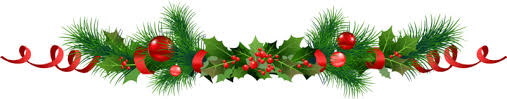 Vanuit de KerstcommissieTerwijl Sinterklaas nog druk bezig is om alle cadeautjes op het goede adres af te leveren vragen wij uw aandacht voor het volgende:Het thema: Dit jaar gaan we voor Kerst over de TopHet kan ons dus niet te kleurrijk of gek genoeg zijn.Maandag 9 december De kerstcommissie gaat vanaf 19.00 uur de school in kerstsfeer brengen, we kunnen altijd extra handen gebruiken. De grote boom in de centrale hal wordt neergezet en in alle klassen komt een (kunst) kerstboom. Wilt u helpen, graag!!!!!Woensdag 11 december Op woensdagmorgen 11 december a.s. willen we weer creatief aan de slag gaan om fraaie kerstbakjes te maken. Dit jaar gaan we aan de slag in de grote entreehal. Als u wilt zorgen voor een passend bakje of schaal, zorgen wij voor de oase en een kaars. Natuurlijk willen wij u ook vragen om, waar mogelijk extra groen voor het kerstkunstwerk aan te leveren. De kerststukjes gaan niet direct mee naar huis maar worden ook gebruikt voor de aankleding van ons kerstfeest. Wilt u helpen om de kerstknutsels tot stand te brengen neem even contact op met een van de leerkrachten. Wilt u helpen, graag !!!!!Vanaf woensdag 11 december hangen de inschrijflijsten voor onze kerstmaaltijd op de ramen van het klaslokaal. We willen u nogmaals vriendelijk vragen niet te grote porties aan te leveren. Liever 2 keer een hapje voor 10 personen dan 1 keer voor 20!  Natuurlijk zorgen wij ervoor dat de overgebleven lekkernijen naar beneden worden gebracht. U kunt de hapjes woensdag 19 december vanaf 5 uur aanleveren. We verheugen ons er nu al op!Woensdag 18 decemberWe verwachten onze gasten vanaf 17.00 uur op school, de rode loper ligt klaar. Wilt u s.v.p. de hoofdingang van de Streukeler Veste gebruiken. (ingang sporthal)We beginnen om 17.10 uur, wilt u zorgen voor het bestek en bord (graag met naam).Onze “gasten” gaan na de maaltijd (rond 18.20 uur) naar beneden om te genieten van een voorstelling door de juffen en de meesters.  Na de voorstelling gaan de leerlingen weer terug naar hun klaslokaal en kunnen daar vanaf 19.00 worden opgehaald. We zouden het erg op prijs stellen als we u vanaf 19.00 uur in de grote hal beneden mogen ontmoeten onder het genot van een drankje en een hapje.Donderdag 19 decemberDe kerstversiering wordt weer opgeborgen, extra handen zijn van harte welkom!Wilt u helpen, graag!!!!!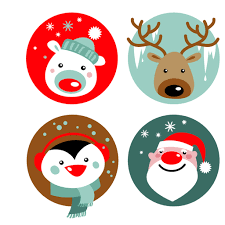 